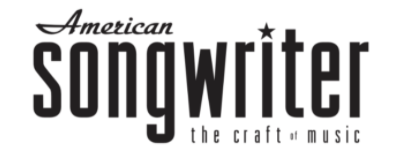 August 20, 2020“A singer-instrumentalist with such undeniable talent, fans are quickly captivated upon discovering of the young Australian.” – American Songwriterhttps://americansongwriter.com/bringin-it-backwards-interview-with-rini/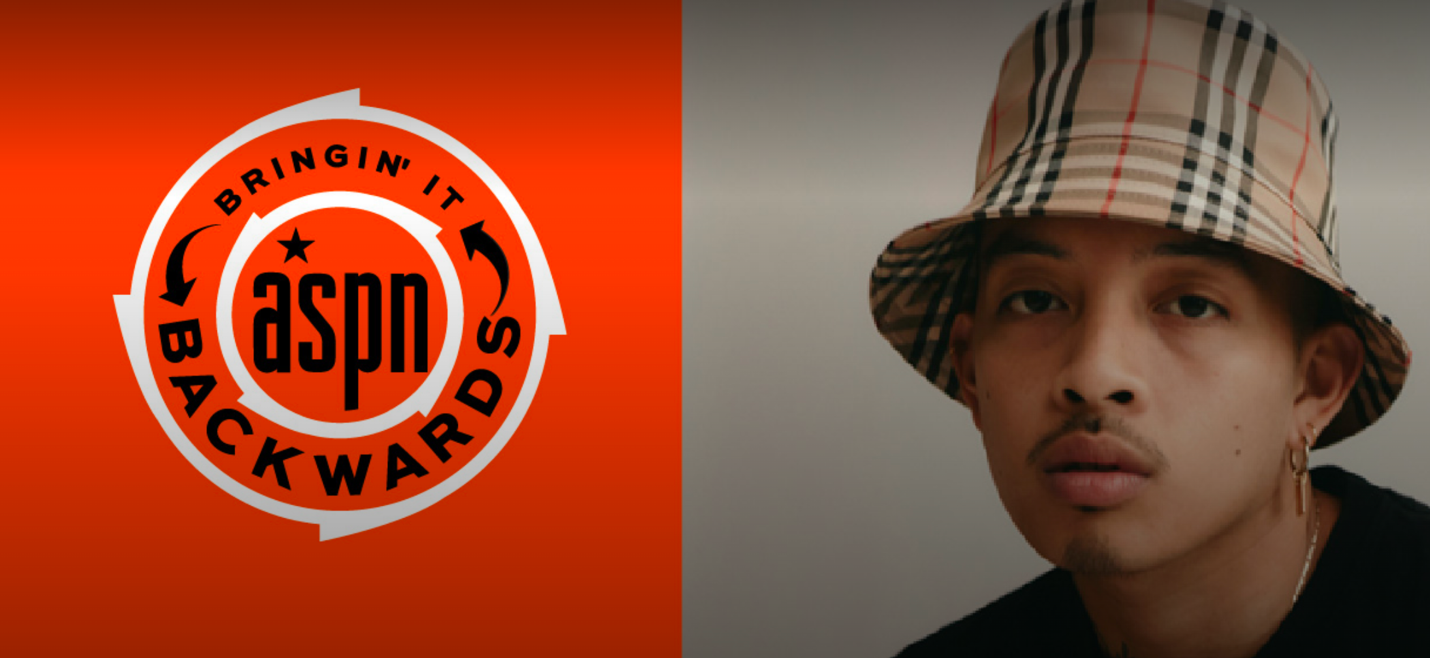 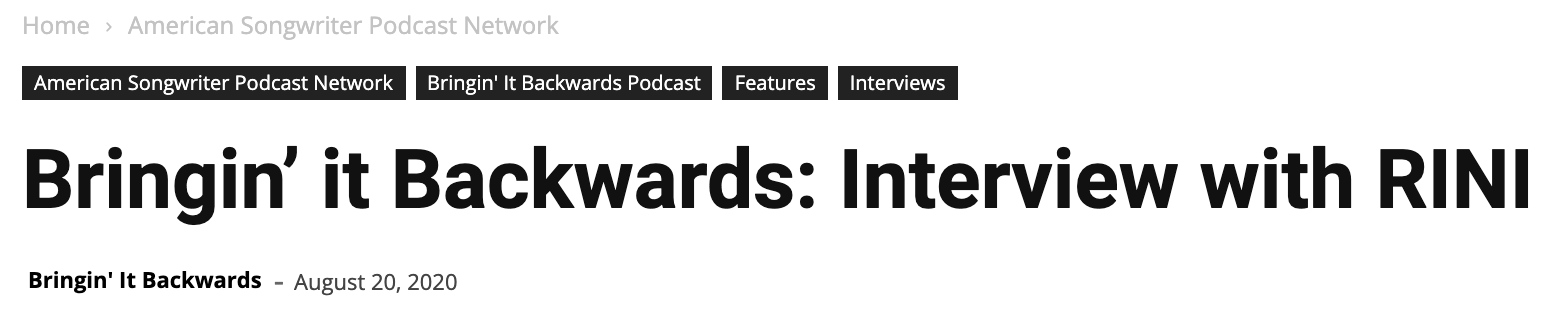 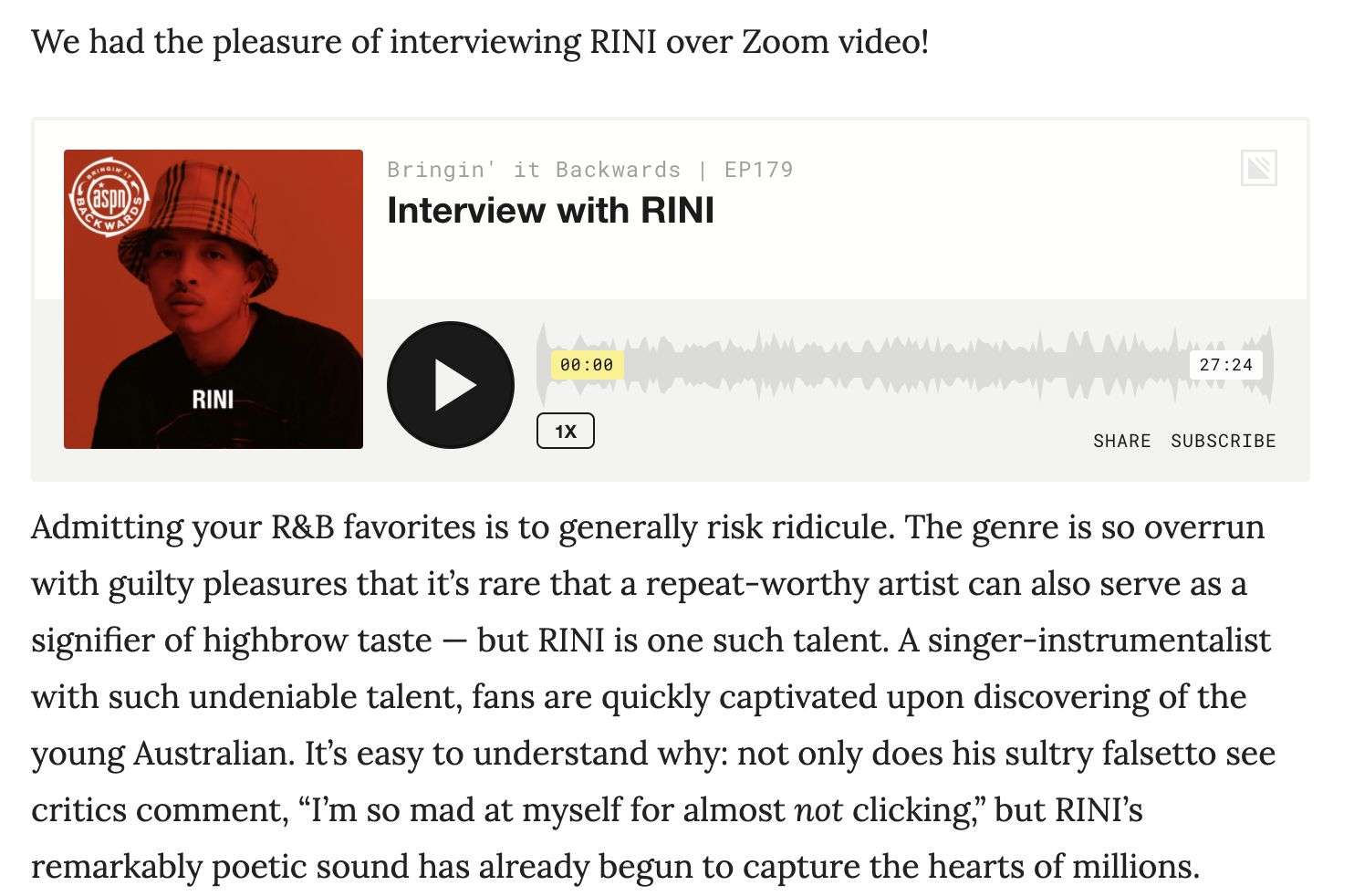 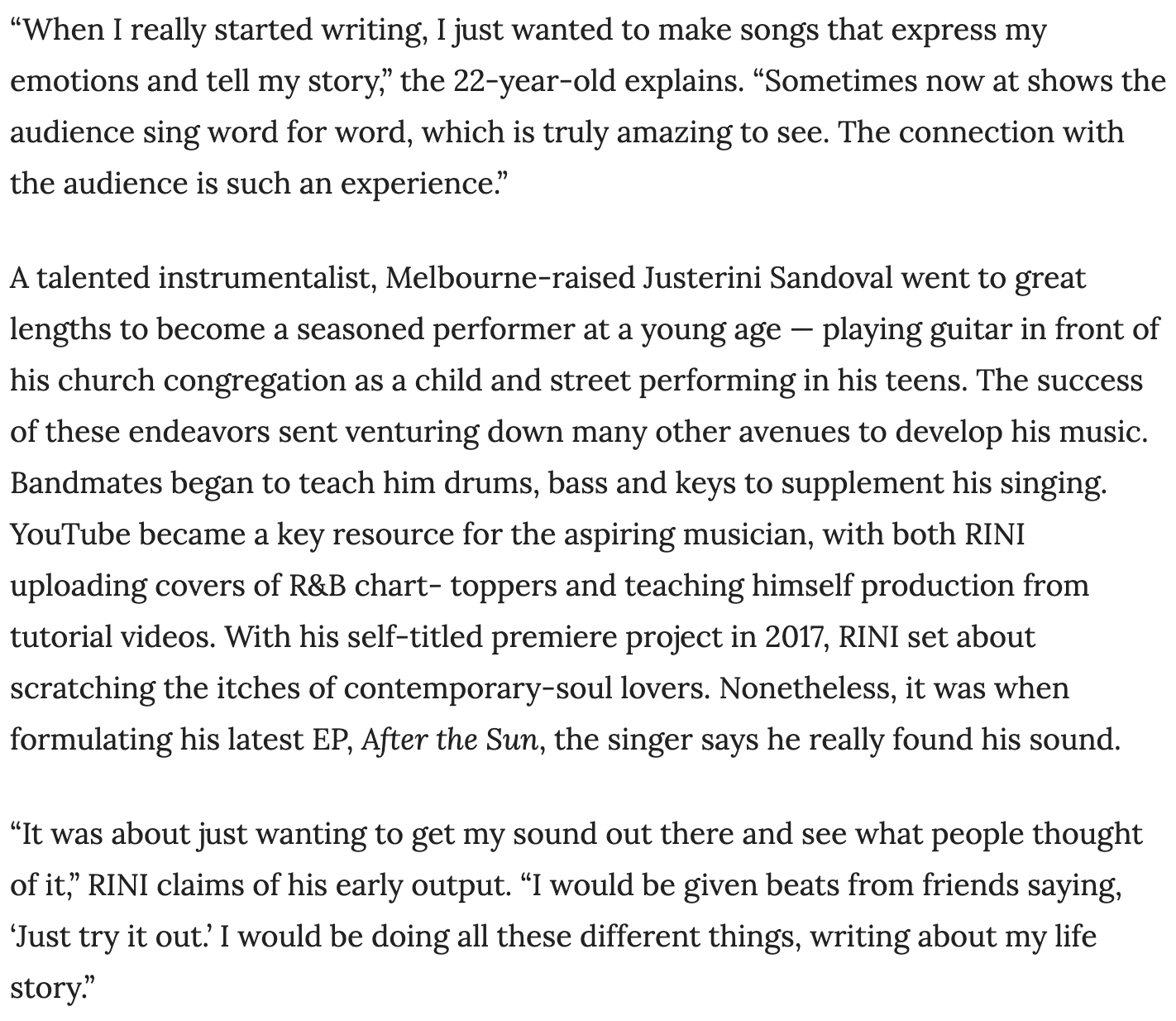 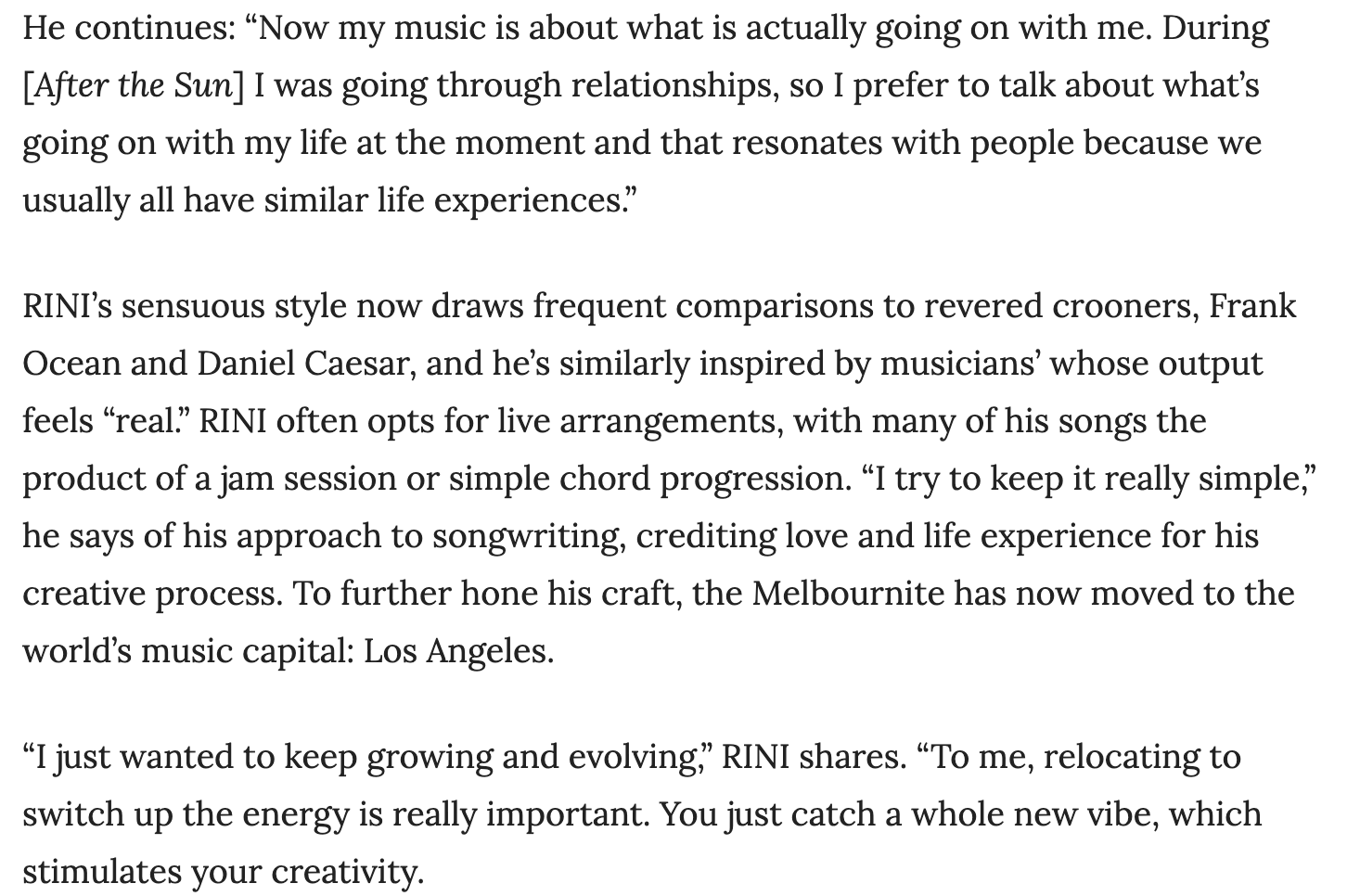 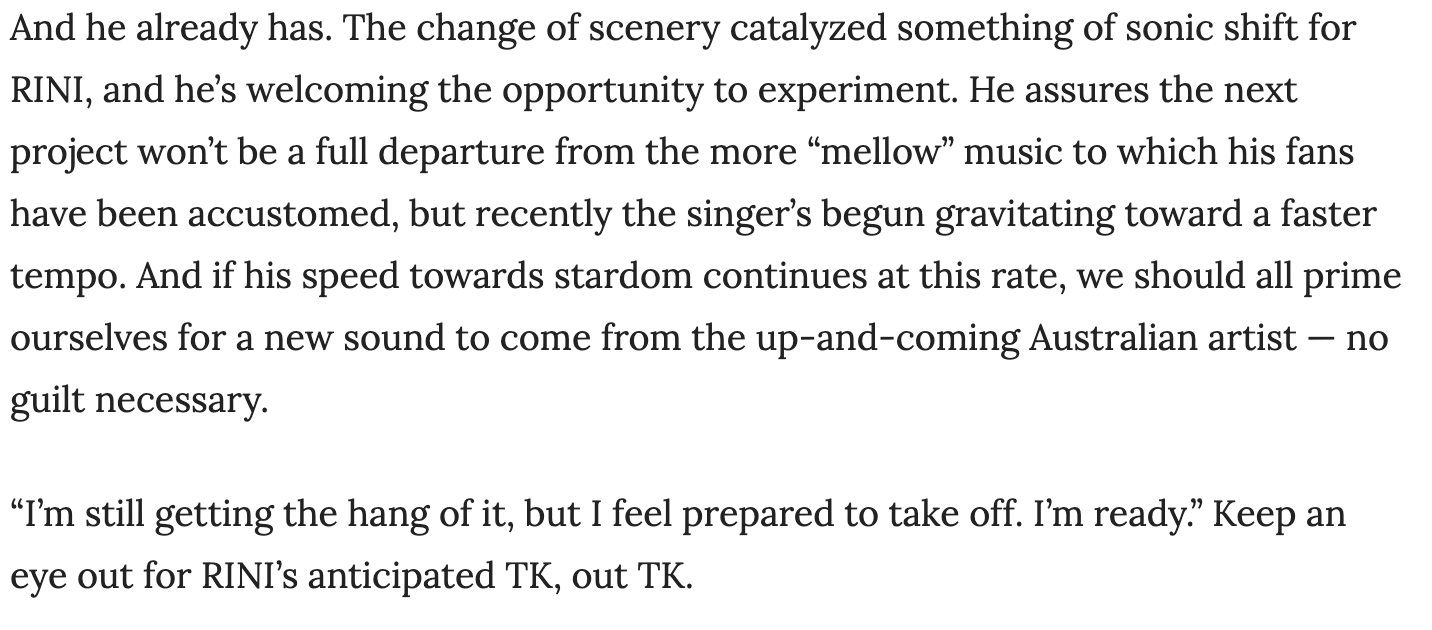 